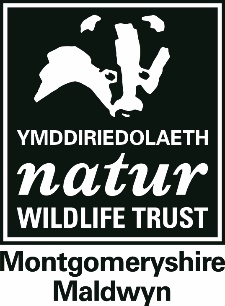 Montgomeryshire Wildlife TrustMWT Privacy Policy 1. Who are we?Founded in 1982, Montgomeryshire Wildlife Trust is the county's leading nature conservation charity. We have approximately 14 members of staff, who are guided by a Board of Trustees.The Trust's main offices are in Welshpool. We have a visitor centre at Cors Dyfi Nature Reserve, near Machynlleth.Our missionTo rebuild biodiversity and engage people with their environment by being an active and influential wildlife champion.What we are doing to create a Living Landscape in MontgomeryshireWe manage 18 nature reserves around the county totalling almost 530 hectaresWe carry out conservation projects, including “large area” projects such as the Pumlumon Project, to create and restore habitats for wildlife, to ensure that the county's wild creatures have secure places where they can feed, shelter and breedWe run events to encourage people of all ages and backgrounds to discover, enjoy and care about the natural worldWe work with families and schools to inspire a love and respect for nature and teach environmental educationWe work with communities to improve local green spaces for wildlifeWe campaign on behalf of the environment to protect threatened places and rare species. We work with politicians, planners and members of the public to influence policy and decisions affecting wildlifeWe offer advice to individuals, planners, developers and landowners about how to protect and enhance gardens and habitats for wildlifeHow we are fundedMontgomeryshire Wildlife Trust is only able to deliver on its mission to protect the county's wildlife through the generosity of our supporters - our 2000 members, 300 volunteers, grant giving trusts, local authorities, companies and charitable trusts.If the natural environment is important to you and your family, you can make a crucial contribution by becoming a member of the Trust.Part of The Wildlife TrustsMontgomeryshire Wildlife Trust is part of The Wildlife Trusts, the largest UK voluntary organisation dedicated to conserving the full range of the UK's habitats and species whether they be in the countryside, in cities or at sea.
There are 46 local Wildlife Trusts across the UK, the Isle of Man and Alderney.To find out more, visit the Wildlife Trusts website.2. Our commitment to your privacy  We are committed to keeping the personal details of our members and supporters safe. This policy explains how and why we use your personal data, to ensure that you remain informed and in control of your information. Any references to Montgomeryshire Wildlife Trust, MWT, the Trust, or to ‘we’ or ‘us’ refer to:Montgomeryshire Wildlife Trust - We are a registered charity in England and Wales, and our registered charity number is 512390We use three key definitions to describe people mentioned in this policy. These are definitions used by the Information Commissioner’s Office (ICO), the UK’s independent body set up to uphold information rights (www.ico.org.uk) ‘Data subject’: this is you, one of our loyal members and supporters. As the data subject, we respect your right to control your data.‘Data controller’: this is us, the Montgomeryshire Wildlife Trust.  With your permission, we determine why and how your personal data is used (as outlined in this policy).‘Data processor’: this is a person, or organisation, who processes your data on our behalf, with your permission. For example, this might be a mailing house who sends your membership magazine to you, on our behalf.  When we work with other organisations or individuals in this way, we always set up a written contract with them to protect your data. The third parties we work with at no point ‘own’ your data, so you will never hear from them independently and they will always delete your data from their systems when they have completed the task in hand. We always send your data to partner organisations securely, to minimise the risk of it being intercepted by unknown individuals and/or organisations.  We will never sell your personal data. Should you wish to find out more about the information we hold about you, or about our privacy policy, please contact us:Resources Manager - MWTPark Lane House, High Street, Welshpool, Powys SY21 7JPTelephone: 01938 555654Email: info@montwt.co.uk Our office hours are Monday – Friday, 9am – 5pm.3. Why do we collect your personal data?We use your personal data to keep in touch with you. We will only ever collect, store and use your personal data when we have an identified purpose and reason to do so. The ICO refers to this as a ‘lawful basis’. Further information about why we collect your personal data is outlined below. a) To administer your Montgomeryshire Wildlife Trust membership We collect your personal data to administer your membership, which may involve:Sending you your membership welcome pack when you first join usProcessing your Direct Debit subscription payments, if you have set this donation process up with us Sending you your membership renewal letter Getting in touch should there ever be any issues processing your subscription paymentThe ICO define the lawful basis for processing your data for these purposes as ‘contractual’. b) To send you items purchased from our online shop, including event bookingsWe collect your personal data to send you:items you have purchased from our online shopinformation about events you have booked ontoThe ICO define the lawful basis for processing your data for these purposes as ‘contractual’.c) To send you information about our work and ask for your opinionWe also collect your personal data so that we can send you information about our work that we feel will be of interest to you. This includes your membership magazine, fundraising appeals, events, campaigning opportunities, membership, services, products, newsletter requests, feedback, competitions and other activities, as well as information about other carefully selected organisations that we work in partnership with (such as Vine House Farm’s bird seed catalogue).  From time to time, we may also use your personal data to ask for your opinion about our work. This information is in addition to that outlined in sections a) and b) and is defined as ‘direct marketing’ by the ICO. Joint and family membershipIf you are a ‘joint’ or a ‘family’ member of our Wildlife Trust, we will address communications to all those listed on your membership. If you wish to update this at any point, please let us know. Gift membershipIf your Wildlife Trust membership was purchased as a gift, we will use the address provided by the purchaser to send you information about our work in the post. This will include a ‘renewal letter’, which we will send you when your membership is due to expire, to see if you would like to continue supporting our charity.  When your membership has ended Unless we hear from you directly, we will continue to send you information about our work for up to 6 months after your membership has ended. This is just in case your support was cancelled accidentally, by for example changing your bank account details, and you wish to update your details with us. Your personal data also helps us to get to know you better and to develop a ‘profile’ of you on our secure supporter database. This ‘profile’ enables us to send you the information listed above in a timely and relevant way, to suit you. For example, keeping track of the donations you make to our organisation helps us to send you information about fundraising appeals that we feel you would like to hear about. Likewise, keeping a record of your wildlife interests that you may tell us about in one of our Membership Surveys, helps us to send you relevant project updates.As defined by the ICO, we use two different lawful bases for processing your data for ‘direct marketing’ purposes:Legitimate interestThis is where we have identified a genuine and legitimate reason for contacting you, which crucially does not override your rights or interestsWe use legitimate interest to send you the information listed above by post or telephone (if you are not registered with the Telephone Preference Service, and you have given us your telephone number). Opt-in consentThis is where you have given us express permission to contact you by particular communication channels. We use opt-in consent to send you the information listed above by email, text message (SMS) or telephone (if you are registered with the Telephone Preference Service) We respect your right to update the way we get in touch with you about our work at any time. d) To enable you to volunteer with us If you are a Montgomeryshire Wildlife Trust volunteer, we collect your personal data so that we can keep in touch with you about, for example:changes to planned volunteer work programmes that you may be taking part in the positive impact you have on our work, by sending you our volunteer updatesdedicated volunteer thank-you eventsAs defined by the ICO, the lawful basis for processing your data for these purposes is ‘contractual’ (where administering your volunteer record) and ‘legitimate interest’ (when sending you information about our work). 4. What kind of personal data do we collect? How do we collect it?a) Basic informationWe will usually collect basic information about you, including your name, postal address, telephone number, email address and your bank details if you are supporting us financially. Most of the time, we collect this data from you directly. Sometimes this is in person; other times, it is over the telephone, in writing or through an email. Occasionally we obtain information, such as your telephone number or other contact details, from external sources such as The Wildlife Trusts (only where you have given permission for such information to be shared). b) Getting to know you betterWe also collect information about you that helps us to get to know you better. This may include:information about your wildlife interests, which you tell us through our Membership Surveysrecords of donations you’ve made towards fundraising appeals your preferences of how you would like us to contact youways you’ve helped us through volunteering your timerecords of events you’ve attended, or campaigns or activities that you’ve been involved inSometimes we will collect other information about you such as your date of birth and gender. When we do so, we will be very clear as to why we are collecting such information, and we will only do so with your specific consent and permission. Other ways in which we collect personal data to get to know you better include:Our websiteOur website uses ‘cookies’ to help provide you with the best experience we can. Cookies are small text files that are placed on your computer or mobile phone when you browse websites.Our cookies help us:Make our website work as you'd expectRemember your settings during and between visitsImprove the speed/security of the siteAllow you to share pages with social networks like FacebookContinuously improve our website for youFor more information on our Cookies Policy, please see Annex 1. c) Sensitive personal dataWe do not normally collect or store sensitive personal data (such as information relating to health, beliefs or political affiliation) about supporters and members. However, there are some situations where this will occur. When we do so, we will be very clear as to why we are collecting such information, and we will only do so with your specific consent and permission. In these situations, we collect the data from you directly.If you are a volunteer then we may collect extra information about you, for example:referencescriminal records checksdetails of emergency contactsmedical conditionsWe may also collect sensitive personal data if you have an accident on one of our reserves. This information will be retained for legal reasons, for safeguarding purposes and to protect us (including in the event of an insurance or legal claim). If this does occur, we’ll take extra care to ensure your privacy rights are protected.d) Children and young people In line with data protection law, we will not collect, store or process your personal details if you are under 13 years of age; unless we have the express permission from your parent or guardian to do so. If we have the permission of your parent or guardian, and you are a Wildlife Watch member, we will capture your date of birth at the point of joining. This is so that we can send you information that we feel is suitable to your age.  For further information, please see our Safeguarding Children and Vulnerable Adults policy. 5. How do we store your data? a) SecurityAll of the personal data we process is processed by our staff in the UK.  This will be done in accordance with guidance issued by the Information Commissioner’s Office.Electronic data and databases are stored on secure computer systems and we control who has access to information (using both physical and electronic means). Our staff receive data protection training and we have a set of detailed data protection procedures which personnel are required to follow when handling personal data.b) Payment securityAll electronic Montgomeryshire Wildlife Trust forms that request financial data will use the Secure Sockets Layer (SSL) protocol to encrypt the data between your browser and our servers.If you use a credit card to donate, purchase a membership or purchase something online we will pass your credit card details securely to our payment provider Paypal.  Other payment methods (e.g. ApplePay) are handled in a similar manner. Montgomeryshire Wildlife Trust complies with the payment card industry data security standard (PCI-DSS) published by the PCI Security Standards Council, and will never store card details.Of course, we cannot guarantee the security of your home computer or the internet, and any online communications (e.g. information provided by email or our website) are at the user’s own risk.c) CCTVSome of our premises have CCTV and you may be recorded when you visit them. CCTV is there to help provide security and to protect both you and Montgomeryshire Wildlife Trust.  CCTV will only be viewed when necessary (e.g. to detect or prevent crime) and footage is only stored temporarily. Unless it is flagged for review CCTV will be recorded over.Montgomeryshire Wildlife Trust complies with the Information Commissioner’s Office CCTV Code of Practice, and we put up notices, so you know when CCTV is in use.d) Data retention policyWe will only use and store information for as long as it is required for the purposes it was collected for. We continually review what information we hold, and delete what is no longer required. For further information, please see our Data Retention Policy. 6. Your rightsWe respect your right to control your data. Your rights include:The right to be informed This privacy notice outlines how we capture, store and use your data. If you have any questions about any elements of this policy, please contact us. The right of accessIf you wish to obtain a record of the personal data we hold about you, through a Subject Access Request, we will respond within one month. The right to rectificationIf we have captured information about you that is inaccurate or incomplete, we will update it. The right to eraseYou can ask us to remove or randomise your personal details from our records.The right to restrict processingYou can ask us to stop using your personal data. The right to data portabilityYou can ask to obtain your personal data from us for your own purposes. The right to objectYou can ask to be excluded from marketing activity. Rights in relation to automated decision making and profilingWe respect your right not to be subject to a decision that is based on automated processing.  For more information on your individual rights, please see the Information Commissioner’s Office. 7. Making a complaintMontgomeryshire Wildlife Trust wants to exceed your expectations in everything we do. However, we know that there may be times when we do not meet our own high standards. When this happens, we want to hear about it, in order to deal with the situation as quickly as possible and put measures in place to stop it happening again.We take complaints very seriously and we treat them as an opportunity to develop our approach. This is why we are always very grateful to hear from people who are willing to take the time to help us improve.Our policy is:To provide a fair complaints procedure that is clear and easy to use for anyone wishing to make a complaint.To publicise the existence of our complaints procedure so that people know how to contact us to make a complaint.To make sure everyone in our organisation knows what to do if a complaint is received.To make sure all complaints are investigated fairly and in a timely way.To make sure that complaints are, wherever possible, resolved and that relationships are repaired.To learn from complaints and feedback to help us to improve what we do.Confidentiality
All complaint information will be handled sensitively, in line with relevant data protection requirements.Responsibility
Overall responsibility for this policy and its implementation lies with the Chair of the Board of Trustees.For further information on how to make a complaint, visit www.montwt.co.uk or contact the MWT office. Information Commissioner’s OfficeFor further assistance with complaints regarding your data, please contact the Information Commissioner’s Office, whose remit covers the UK.Information Commissioner’s Office
Wycliffe House
Water Lane
Wilmslow
SK9 5AF
Telephone: 0303 123 1113
Email: casework@ico.org.uk 8. Leaving our websiteWe are not responsible for the privacy practices or the content of any other websites linked to our website. If you have followed a link from this website to another website you may be supplying information to a third party.9. Get in touchShould you wish to find out more about the information we hold about you, or about our privacy policy, please contact us:Resources Manager – MWTPark Lane House, High Street, Welshpool, Powys, SY21 7JPTelephone: 01938 555654Email: info@montwt.co.uk Our office hours are Monday – Friday, 9am – 5pm.We update this policy periodically. Created:  23rd May 2018 Last Updated: 29th April 2020ANNEX 1Cookies policyOur website uses cookies, as almost all websites do, to help provide you with the best experience we can. Cookies are small text files that are placed on your computer or mobile phone when you browse websites.Our cookies help us:Make our website work as you'd expectRemember your settings during and between visitsImprove the speed/security of the siteAllow you to share pages with social networks like FacebookContinuously improve our website for youWe do NOT use cookies to:Collect any personally identifiable information (without your express permission)Collect any sensitive information (without your express permission)Pass personally identifiable data to third partiesPay sales commissionsYou can learn more about all the cookies we use belowThere are two types of cookie you may encounter when using this site:First party cookies: these are our own cookies, controlled by us and used to provide information about usage of our site.Third party cookies: these are cookies found in other companies’ internet tools which we are using to enhance our site.First party cookiesThis site uses cookies in several places – we’ve listed each of them below with more details about why we use them and how long they will last.Cookies set by this website
 Third party cookiesWe use a number of suppliers who may also set cookies on their websites’ on its behalf. This site does not control the dissemination of these cookies. You should check the third party websites for more information about these.Most web browsers allow some control of most cookies through the browser settings. To find out more about cookies, including how to see what cookies have been set and how to manage and delete them, visit www.allaboutcookies.orgTo opt out of being tracked by Google Analytics across all websites visit http://tools.google.com/dlpage/gaoptoutYouTube cookiesWe embed videos from YouTube. This may set cookies on your computer, particularly if you are logged into a Google or YouTube account. To find out more, please visit YouTube’s embedding videos information page.ENDSNamePurposeTypical contentExpiresSESSxxxIDAuthentication session to prevent having to login multiple times in one browser session. This is only set if you authenticate via the site. This may happen if you purchase items from the shop or make use of our commenting A unique id that ties the current session to a database settings tableOne weekhas_jsThis helps the website understand browser Javascript functionalityAn on/off flag that denotes whether or not the browser supports JavascriptOn site exitOnline forms   NO_CACHEThis cookie is essential for our webforms to operate. It is set only for those people using the form, and prevents the browser from storing the information you enter. This cookie is deleted when you close your browser.NACookie_agreedThis cookie collects information about whether or not the user has agreed to cookies.Yes/No 100 daysProviderNamePurposeMore infoGoogle Analytics_utma
_utmb
_utmc
_utmzThese cookies are used to collect information about how visitors use our site. We use the information to compile reports and to help us improve the site. The cookies collect information in an anonymous form, including the number of visitors to the site, where visitors have come to the site from and the pages they visited.Google Privacy policyAdd this_atuvc
xtc
uid
uvc
uit
pscThese cookies are created by the AddThis social sharing site. AddThis does collect some information such as which web page you came from, which type of browser you are using, and your general geographic location. If you use the AddThis tool to share content they aggregate data about what pages are shared, when, and how. They also assign your web browser a unique identifier. This ID doesn't, and can't, say anything about you, it's a random series of numbers and letters used to distinguish users from each other.Add this Privacy Quick SummaryAdd This Privacy PolicyAdd This Data Collection Opt-OutFontDeckFontdeck sets a single session cookie for each font requested. Each cookie contains (nothing but) a random string used solely as part of our caching and font security measures. The cookies are removed as soon the browser is closed (or the session otherwise ends). They contain no personal information and are not used for gathering analytics or tracking at a personal or aggregate level. Their sole purpose is to check whether we should serve the webfont from cache or not.FontDeck Privacy PolicyWufoowildlifetrusts40This is a session ID cookie used identify unique visitors completing forms on our site. If you have your browser set to reject cookies the forms may not work correctly.Wufoo Privacy Policy